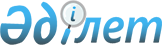 О внесении изменений в постановления Правительства Республики Казахстан от 3 мая 1996 года № 553 и от 11 июня 2003 года № 554
					
			Утративший силу
			
			
		
					Постановление Правительства Республики Казахстан от 9 февраля 2005 года № 122. Утратило силу постановлением Правительства Республики Казахстан от 18 июня 2015 года № 457

      Сноска. Утратило силу постановлением Правительства РК от 18.06.2015 № 457 (вводится в действие со дня его первого официального опубликования).      Правительство Республики Казахстан ПОСТАНОВЛЯЕТ: 



     1. Внести в некоторые решения Правительства Республики Казахстан следующие изменения: 

     1) в постановлении Правительства Республики Казахстан от 3 мая 1996 года N 553 "О Межведомственной государственной комиссии по предупреждению и ликвидации чрезвычайных ситуаций" (САПП Республики Казахстан, 1996 г., N 19, ст. 164): 

     в преамбуле, пунктах 1 и 4 слова "государственных комитетов,", "государственным комитетам," исключить; 

     в пункте 3 слова "Агентства Республики Казахстан по чрезвычайным ситуациям" заменить словами "Министерства по чрезвычайным ситуациям Республики Казахстан"; 

     в Положении о Межведомственной государственной комиссии по предупреждению и ликвидации чрезвычайных ситуаций, утвержденном указанным постановлением: 

     в пунктах 2, 3 и 4 слова "государственными комитетами,", "государственных комитетов," исключить; 

     пункт 5 изложить в следующей редакции: 

     "5. Председателем комиссии является Министр по чрезвычайным ситуациям Республики Казахстан"; 

     в пунктах 6 и 7 слова "Агентства Республики Казахстан по чрезвычайным ситуациям", "Агентство Республики Казахстан по чрезвычайным ситуациям" заменить соответственно словами "Министерства по чрезвычайным ситуациям Республики Казахстан", "Министерство по чрезвычайным ситуациям Республики Казахстан"; 

     2) в постановлении Правительства Республики Казахстан от 11 июня 2003 года N 554 "О Межведомственной государственной комиссии по предупреждению и ликвидации чрезвычайных ситуаций" (САПП Республики Казахстан, 2003 г., N 25, ст. 238): 

     ввести в состав Межведомственной государственной комиссии по предупреждению и ликвидации чрезвычайных ситуаций, утвержденный указанным постановлением: 

 Копеева Мухамбета Жуманазаровича    - Министра по чрезвычайным ситуациям 

                                     Республики Казахстан, председателем Джанасаева Булата Бахитжановича     - вице-министра по чрезвычайным 

                                     ситуациям Республики Казахстан Куандыкова Болатбека Баяновича      - вице-министра по чрезвычайным 

                                     ситуациям Республики Казахстан Абдымомунова Азамата Курманбековича - вице-министра образования и науки 

                                     Республики Казахстан Султанова Бахыта Турлыхановича      - вице-министра экономики и бюджетного 

                                     планирования Республики Казахстан Веснина Виктора Николаевича         - председателя Комитета по 

                                     государственному контролю и надзору 

                                     в области чрезвычайных ситуаций 

                                     Министерства по чрезвычайным 

                                     ситуациям Республики Казахстан Сарекенова Кабидоллу Зулкашевича    - председателя Комитета по 

                                     государственным материальным 

                                     резервам Министерства по 

                                     чрезвычайным ситуациям 

                                     Республики Казахстан Аскарова Альберта Мухтаровича       - заместителя председателя Комитета 

                                     государственного санитарно- 

                                     эпидемиологического надзора 

                                     Министерства здравоохранения 

                                     Республики Казахстан Рябцева Анатолия Дмитриевича        - председателя Комитета по водным 

                                     ресурсам Министерства сельского 

                                     хозяйства Республики Казахстан Жексенбекова Сакена Сайлаубековича  - директора Юридического департамента 

                                     Министерства транспорта и 

                                     коммуникаций Республики Казахстан;      строки: "Бижанов Нурахмет Кусаинович        - Председатель Агентства Республики 

                                     Казахстан по чрезвычайным 

                                     ситуациям, заместитель председателя Петров Валерий Викторович           - первый заместитель Председателя 

                                     Агентства Республики Казахстан 

                                     по чрезвычайным ситуациям, 

                                     заместитель председателя Адамова Алма Бериккожаевна          - главный специалист Агентства 

                                     Республики Казахстан по чрезвычайным 

                                     ситуациям, секретарь Ашимбаев Марат Умарбаевич           - директор Казахского научно- 

                                     исследовательского и проектно- 

                                     экспериментального института 

                                     сейсмостойкого строительства и 

                                     архитектуры Комитета по делам 

                                     строительства Министерства 

                                     индустрии и торговли Республики 

                                     Казахстан"      изложить в следующей редакции: "Бижанов Нурахмет Кусаинович        - первый вице-министр по чрезвычайным 

                                     ситуациям Республики Казахстан, 

                                     заместитель председателя Петров Валерий Викторович           - вице-министр по чрезвычайным 

                                     ситуациям Республики Казахстан Адамова Алма Бериккожаевна          - главный специалист Министерства 

                                     по чрезвычайным ситуациям Республики 

                                     Казахстан, секретарь Ашимбаев Марат Умарбаевич           - директор республиканского 

                                     государственного предприятия 

                                     "Казахский научно-исследовательский 

                                     и проектно-экспериментальный институт 

                                     сейсмостойкого строительства и 

                                     архитектуры" Комитета по делам 

                                     строительства и жилищно-коммунального 

                                     хозяйства Министерства индустрии и 

                                     торговли Республики Казахстан";      вывести из указанного состава: Есимова Ахметжана Смагуловича, Бектурганова Нуралы Султановича, Данаева Нарботу Турсынбаевича, Исаева Батырхана Арысбековича, Кунаева Эльдара Аскаровича, Оглова Вадима Валерьевича. 

     2. Настоящее постановление вступает в силу со дня подписания. 

       Премьер-Министр 

     Республики Казахстан 
					© 2012. РГП на ПХВ «Институт законодательства и правовой информации Республики Казахстан» Министерства юстиции Республики Казахстан
				